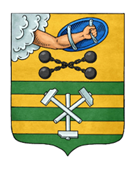 ПЕТРОЗАВОДСКИЙ ГОРОДСКОЙ СОВЕТ8 сессия 29 созываРЕШЕНИЕот 31 марта 2022 г. № 29/8-96О внесении изменений в схему размещения рекламных конструкций на территории Петрозаводского городского округаВ соответствии с пунктом 26.1 части 1 статьи 16 Федерального закона 
от 06.10.2003 № 131-ФЗ «Об общих принципах организации местного самоуправления в Российской Федерации», статьей 19 Федерального закона от 13.03.2006 № 38-ФЗ «О рекламе», Уставом Петрозаводского городского округа Петрозаводский городской СоветРЕШИЛ:Внести следующие изменения в схему размещения рекламных конструкций на территории Петрозаводского городского округа, утвержденную Решением Петрозаводского городского Совета от 18.11.2014 
№ 27/29-466:Дополнить картами размещения рекламных конструкций с указанием типов и видов рекламных конструкций, площади информационных полей и технических характеристик рекламных конструкций № 542. Место размещения рекламной конструкции рк-566, № 544. Место размещения рекламной конструкции рк-568, № 558. Место размещения рекламной конструкции рк-582 согласно приложению.Председатель Петрозаводского городского Совета                                   Н.И. ДрейзисГлава Петрозаводского городского округа                          В.К. Любарский